Міністерство освіти і науки України Департамент освіти і науки  Кіровоградської облдержадміністраціїКіровоградська Мала академія наук учнівської молодіВсеукраїнський  інтерактивний конкурс «МАН-Юніор Дослідник»Номінація: «Астроном-Юніор»ВИВЧЕННЯ СОНЯЧНОЇ АКТИВНОСТІ В УФ-ДІАПАЗОНІ ЗА ДОПОМОГОЮ ЦИФРОВОЇ АПАРАТУРИАвтор:Камінська Аріадна Євгенівна,учениця 9 класу Користівського ліцею  Приютівської селищної ради Олександрійського району Кіровоградської області Керівники:Правий Віктор Павлович, вчитель фізикиКористівського ліцею  Приютівської селищної ради Олександрійського району Кіровоградської областіПравий Олександр Вікторович, вчитель фізики  та  інформатикиКористівського ліцею  Приютівської селищної ради Олександрійського району        Кіровоградської областіПриютівка – 2024Мета дослідження: Дослідити окремі аспекти УФ-випромінювання від Сонця на основі  АЦП LabQuest '2 (Laba2) та цифрових датчиків.  Завдання дослідження: дослідити ультрафіолетове випромінювання  та освітленість від Сонця, яке доходить до Землі типу А та В протягом доби;дослідити сонячну іррадіацію на основі УФ-випромінювання в літній сонячний день в нашій місцевості.Об’єкт дослідження: Сонячна активність  УФ-випромінювання. Предмет дослідження: Випромінювання від природнього джерела Сонця А та В-типу.Теоретична частина. Сонце – це зірка, що випромінює енергію. Енергія випромінюється у вигляді тепла, світла, хвиль. Людство вже має багато знань про Сонце. Але є чимало питань на які ще не має відповідей, зокрема чому корона – крайня частина атмосфери Сонця, у сотні разів гарячіша ніж фотосфера, або як «народжується» сонячний вітер. Таємниці для вчених цікаві, оскільки вони можуть перешкоджати супутниковій електроніці. Ми вирішили дослідити Сонце в ракурсі його випромінювання. Зокрема дослідити УФ-промені, які рухаються від Сонця до Землі – до нас.Дослідження УФ-променів проводилося з використанням аналогово-цифрового перетворювача LabQuest '2 (Laba2) з цифровими датчиками UV-A-BTA UV-В-BTA  та з використанням програмного забезпечення Logger Pro 3.14. Родзинкою   нашої роботи є те, що для досліджень було використано цифрову апаратуру, яка дає точні, об’єктивні параметри, що обробляються спеціальним програмним забезпеченням – сучасний «цифровий» підхід до  дослідження природних астрономічних явищ.	Експериментальна частина.  Ми вирішили дослідити освітленість, УФ-А та УФ-В випромінювання протягом доби, особливу увагу при цьому звертаючи на УФ-В проміння. Власні дослідження ми  проводили 13 грудня 2023 року протягом доби починаючи з 13:00 години. Як видно з графіків освітленість ставила майже 800 лк, УФ-А випромінювання майже 300 мВт/кв.м, УФ-В випромінювання 15,9 мВт/кв.м. Із заходом Сонця рівень освітленості та УФ-А випромінювання зменшився до показників 1,3 лк та 39 мВт/кв.м о 17:00 годині.Таблиця та графік дослідження УФ-випромінювання та 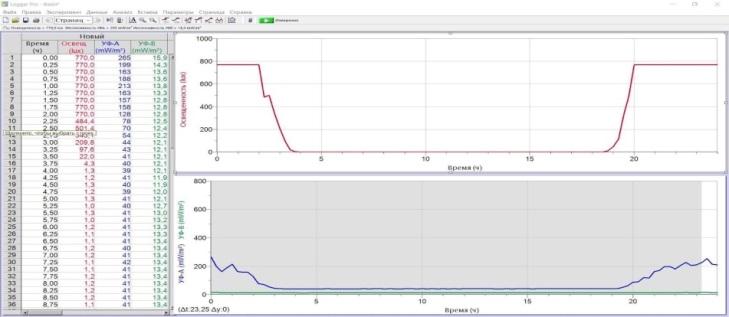 освітленості протягом добиУФ-В випромінювання становило 12,1мВт/кв.м. Відсоток співвідношення найменше по зменшенню випромінювань в УФ-В проміння і становить 23%, в освітленості 99%, для УФ-А променів – 85%.Протягом спостережень після заходу Сонця спостерігається стабільність в показниках освітленості та УФ-А випромінювання в межах до сходу Сонця до 8:00 години ранку.  УФ-В промені також «показують» свою стабільність з початку спостережень і становлять 13,4 мВт/кв.м. Після сходу Сонця освітленість та УФ-А проміння демонструють підвищення показників до попереднього рівня, а УФ-В проміння не змінилося. Робимо висновок, що УФ-В проміння – найбільш проникне проміння і поширюється і вночі.Загальна кількість енергії за день, або за рік називається іррадіацією, показує наскільки було потужне сонячне випромінювання. Іррадіація вимірюється                   в  Вт ∙ год/м2  в день, або в рік.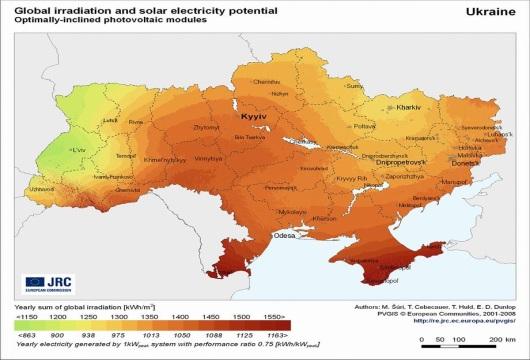 (джерело https://eco-electrics.com.ua/articles/otsinka-energiyi-soniachnogo-viprominiuvannia)Ми виміряли сонячну іррадіацію протягом одного дня (світлої частини доби), вона становить 3200 мВт/м2, прийшли до висновку, що вона залежить від  положення Сонця в зеніті, чи кутом 600 між Сонцем і зенітом. Середнє значення сонячної радіації для України 635 Вт/м2. В дуже ясний день  від 950 Вт/м2 до 1220 Вт/м2, середнє значення приблизно 1000 Вт/м2, а за одну годину 1000 Вт ∙ год/м2. Ми ж визначили протягом малого періоду і в нас вийшло 1460 Вт/м2. Ми, експериментально з'ясували, що інтенсивність сонячного світла, яке досягає Землі змінюється, в залежності від часу, дати, місця розташування та погодних умов (графік). Загальна кількість енергії за нашими підрахунками для нашої місцевості становить (з графіка) для променів УФ-А  4000 мВт/м2 ∙ 365 днів = 4 Вт/м2 ∙ 365 днів = 1460 Вт/м2 (в сонячний день).Близько поверхні Землі – інтенсивність сонячної радіації в Україні 635 Вт/м2. У дуже ясний сонячний день ця величина коливається  від 950 Вт/м2 до 1220 Вт/м2 (1460 Вт/м2 в нашій місцевості). Тому за нашими висновками, в нашій місцевості вигідно перетворювати сонячну енергію в  електроенергію за допомогою сонячних батарей.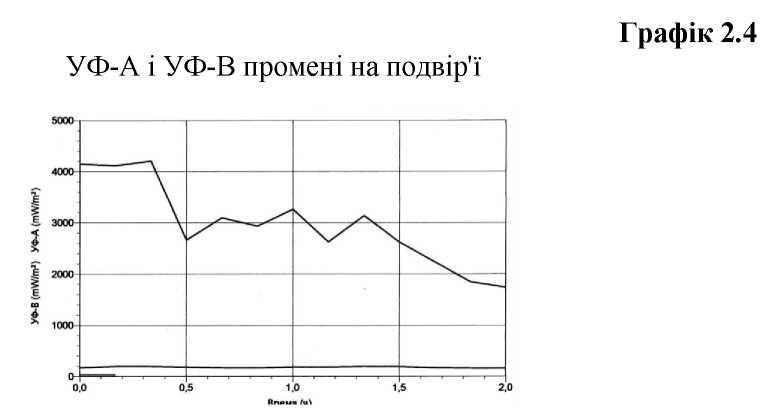 Висновки. Ми експериментально визначили, що УФ-випромінювання типу А та В залежить від часу доби, погодних умов.Ми дослідили яку кількість енергії (в Вт/м2) отримує Земля в сонячні і похмурі дні.Для нашої місцевості рівень сонячної іррадіації становить 1460 Вт/м2.УФ-випромінювання поширюється і в ночі. Особливо В-типу – протягом доби майже стабільно – в межах 13 Вт/м2.Промені В-типу більш агресивніші ніж промені А-типу.